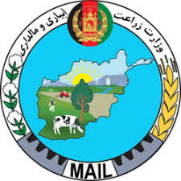 لینک خبـــــرتاریخ نشر خبرنام رســانهموضوع خبــــــرhttps://da.azadiradio.com/z/2114/9/1399رادیو آزادیتوافق مقام‌های محلی و حکومتی برای محافظت از جنگل‌ها درنورستان https://tolonews.com4/9/1399طلوع نیوزتولید غله برای مصونیت غذاییhttps://tolonews.com4/9/1399طلوع نیوزبرنامه‌های وزیر زراعت در پارلمان کشور به‌منظور گرفتن رای اعتماد http://chekad.tv/3/9/1399تلویزیون چکادوزارت زراعت افغانستان از بهره‌برداری ۱۸ سردخانه نگهداری از سیب در ولایت دایکندی خبر داده استhttps://subhekabul.com4/9/1399روزنامه صبح کابلپه دايکندي کي 35زره ټنه مڼې ترلاسه شوي http://chekad.tv/4/9/1399تلویزیون چکادپیشرفت‌های زراعت و دام‌داری افغانستان زیر لگد‌های جنگ چندین ساله در افغانستان  https://af.shafaqna.com/FA/3/9/1399خبرگزاری شفقناکار ساخت ۱۸ سردخانه سیب در دایکندی تکمیل و به بهره‌برداری رسید https://afgnews.net/4/9/1399افغانستان نتتوافق مقام‌های محلی و حکومتی برای محافظت از جنگل‌ها درنورستان https://avapress.com/fa/2053964/9/1399صدای افغان آوااحدی: فقط 28 درصد عواید ملی ما از بخش زراعت است https://watan24.com/1003/9/1399خبرگزاری وطن 24۱۰۰ تُن گندم و کود برای دو هزار کشاورز کمک می‌‌‌شودhttps://tamadon.af3/9/1399تلویزیون تمدنمیزان تولید “زیره” در ولایت ارزگان به 610 تن رسید http://www.dailyafghanistan.com4/9/1399روزنامه افغانستان ماهجده سردخانه صفرانرژی سیب در دایکندی به بهره برداری رسید https://bakhtarnews.com.af3/9/1399آژانس باخترهجده سردخانۀ‌ سیب در دایکندی افتتاح شدhttps://bakhtarnews.com.af3/9/1399آژانس باخترده‌ها ذخیره‌گاه پیاز و کچالو در پکتیا افتتاح شد